Misha SaghirDoctorI am a professional language translator, transcriber and graphic designer as a part time freelancerWork History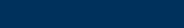 ContactAddressFaisalabad, Pakistan 38000Phone923226098118E-mailmishasaghir101@gmail.comWWWhttps://zety.com/profile/annie-durani/265SkillsFluent in [Language] Proofreading skills Document review Active ListeningExcellent Communication Cultural Awareness Written Communication Attention to DetailGood Telephone Etiquette Data EntryDependable and Responsible2021-07 -2022-08Education2010-03 -2016-04writingTranslator and Interpreterupwork, faislabadEnglish to Urdu translator in Pakistan.Greetings, I am misha saghir, a Freelancer from faisalabad Pakistan. Along with pursuing the field of Medicine for about 05 years, I have switched my career as a part time Translator, Interpreter, Transcriber, Proof-Reader, and Voice-Over Artist since May 2021. The afore-mentioned services are available in 6 languages, namely Urdu, English, Hindi, Arabic, Punjabi, and french. All the services are guaranteed to be provided at a Premium Quality and Lucrative Pricing with Swift Delivery. For any queries, feel free to contact me.M.D.: MedicineUMDC - FAISALABADi have written some medical blog posts for websites as a freelancer, can provide sample work on request